Building—building function, code NExported from METEOR(AIHW's Metadata Online Registry)© Australian Institute of Health and Welfare 2024This product, excluding the AIHW logo, Commonwealth Coat of Arms and any material owned by a third party or protected by a trademark, has been released under a Creative Commons BY 4.0 (CC BY 4.0) licence. Excluded material owned by third parties may include, for example, design and layout, images obtained under licence from third parties and signatures. We have made all reasonable efforts to identify and label material owned by third parties.You may distribute, remix and build on this website’s material but must attribute the AIHW as the copyright holder, in line with our attribution policy. The full terms and conditions of this licence are available at https://creativecommons.org/licenses/by/4.0/.Enquiries relating to copyright should be addressed to info@aihw.gov.au.Enquiries or comments on the METEOR metadata or download should be directed to the METEOR team at meteor@aihw.gov.au.Building—building function, code NIdentifying and definitional attributesIdentifying and definitional attributesMetadata item type:Data ElementShort name:Building functionSynonymous names:Building functionMETEOR identifier:270239Registration status:Housing assistance, Retired 10/02/2006Data element concept attributesData element concept attributesIdentifying and definitional attributesIdentifying and definitional attributesData element concept:Building—building functionMETEOR identifier:269690Registration status:Housing assistance, Retired 10/02/2006Definition:The primary function for which a building or discrete part of a building is intended to be used.Context:Service provision and planning.Able to be used in conjunction with Australian Bureau of Statistics Census data on private/non private dwellings.Object class:BuildingProperty:Building functionSource and reference attributesSource and reference attributesSubmitting organisation:Australian Institute of Health and Welfare
Value domain attributes Value domain attributes Identifying and definitional attributesIdentifying and definitional attributesValue domain:Building function code NMETEOR identifier:270790Registration status:Housing assistance, Retired 10/02/2006Definition:A code set representing the function of a building.Representational attributesRepresentational attributesRepresentational attributesRepresentation class:CodeCodeData type:NumberNumberFormat:NNMaximum character length:11ValueMeaningPermissible values:1Private residential2Non-private residential3Commercial4Industrial5ServiceSupplementary values:9
 Not stated/inadequately described
 Collection and usage attributesCollection and usage attributesGuide for use:Private residential:
A self contained dwelling intended for occupation by one or more usual residents, or movable, makeshift or improvised dwellings occupied by one or more usual residents. This includes houses, flats, units, caravans, craft in a marina, houseboats, independent living in a retirement village and a tents (if it is standing on its own block of land), regardless of whether the dwelling is owned, being purchased or being rented privately, publicly or through a community organisation.Non-private residential:
A building that: accommodates usual residents in non-self-contained rooms or suites; accommodates temporary guests on a commercial basis or; is an institution (or accommodation associated with an institution). This includes hotels and motels, institutions, crisis accommodation facilities, shelters, supported independent living facilities, semi institutional living in community.Commercial:
Includes offices, retail and wholesale trade buildings, transport buildings (such as terminals and carparks) and other commercial buildings. It does not include hotels or motels or other commercial operations that provide accommodation (which are included in category 2 Non-private residential).Industrial:
Includes factories, warehouses, agricultural buildings and other industrial accommodation.Service:
Includes health facilities such as hospitals, education buildings, churches and religious buildings, day care centres, entertainment and recreation buildings such as public libraries and sporting clubs.Data element attributes Data element attributes Source and reference attributesSource and reference attributesSubmitting organisation:Australian Institute of Health Welfare
Relational attributesRelational attributesRelated metadata references:Is re-engineered from  Building function, version 1, DE, NHADD, NHDAMG,  Superseded 01/03/2005.pdf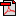  (15.8 KB)       No registration status